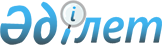 О внесении дополнения в постановление акимата от 16 января 2009 года № 21 "Об утверждении перечня объектов коммунальной собственности по Костанайской области, подлежащих приватизации в 2009 году"
					
			Утративший силу
			
			
		
					Постановление акимата Костанайской области от 25 мая 2009 года № 201. Зарегистрировано Департаментом юстиции Костанайской области 18 июня 2009 года № 3682. Утратило силу в связи с истечением срока применения - письмо акимата Костанайской области от 10 ноября 2010 года № 08-08/3045

      Сноска. Утратило силу в связи с истечением срока применения - письмо акимата Костанайской области от 10.11.2010 № 08-08/3045. 

      В соответствии со статьей 27 Закона Республики Казахстан "О местном государственном управлении и самоуправлении в Республике Казахстан" от 23 января 2001 года акимат Костанайской области ПОСТАНОВЛЯЕТ: 



      1. Внести в постановление акимата Костанайской области "Об утверждении перечня объектов коммунальной собственности по Костанайской области, подлежащих приватизации в 2009 году" от 16 января 2009 года № 21 (зарегистрировано в Реестре государственной регистрации нормативных правовых актов под номером 3667, опубликовано в газете от 25 февраля 2009 года "Қостанай таңы", вносилось дополнение: постановлением акимата от 27 апреля 2009 года № 163 "О внесении дополнения в постановление акимата от 16 января 2009 года № 21 "Об утверждении перечня объектов коммунальной собственности по Костанайской области, подлежащих приватизации в 2009 году" зарегистрировано в Реестре государственной регистрации нормативных правовых актов под номером 3679, опубликовано 20 мая 2009 года в газете "Қостанай таңы" № 56) следующее дополнение: 



       приложение к указанному постановлению дополнить согласно приложению к настоящему постановлению . 



      2. Настоящее постановление вводится в действие по истечении десяти календарных дней после дня его первого официального опубликования.       Аким области                               С. Кулагин       СОГЛАСОВАНО       Начальник ГУ "Управление 

      финансов акимата Костанайской области" 

      _______________ С. Аймухамбетова 

      21.05.2009       Начальник ГУ "Управление энергетики 

      и коммунального хозяйства акимата 

      Костанайской области" 

      _______________ А. Тайкешов 

      21.05.2009 Приложение                

к постановлению акимата   

от 25 мая 2009 года № 201 Перечень 

объектов коммунальной собственности 

по Костанайской области, подлежащих 

приватизации в 2009 году 

  
					© 2012. РГП на ПХВ «Институт законодательства и правовой информации Республики Казахстан» Министерства юстиции Республики Казахстан
				№ п/п Наименование объекта Адрес и балансодержатель объекта Основание Состояние объекта 1 2 3 4 5 65. Автомашина "ГАЗ-4301", государственный номер Р 472 BU, год выпуска 1994 Город Аркалык, поселок Родина, улица Энергетиков, 1, государственное коммунальное предприятие "Костанайюжэлектросервис" Управления энергетики и коммунального хозяйства акимата Костанайской области Письмо начальника государственного учреждения "Управление энергетики и коммунального хозяйства акимата Костанайской области" от 20 января 2009 года № 05-121 Требуется текущий ремонт 66. Автомашина "УАЗ-31512", государственный номер Р 424 BТ, год выпуска 1994 Город Аркалык, поселок Родина, улица Энергетиков, 1, государственное коммунальное предприятие "Костанайюжэлектросервис" Управления энергетики и коммунального хозяйства акимата Костанайской области Письмо начальника государственного учреждения "Управление энергетики и коммунального хозяйства акимата Костанайской области" от 20 января 2009 года № 05-121 Требуется текущий ремонт 67. Автомашина "УАЗ-31512", государственный номер Р 467 CD, год выпуска 1990 Город Аркалык, поселок Родина, улица Энергетиков, 1, государственное коммунальное предприятие "Костанайюжэлектросервис" Управления энергетики и коммунального хозяйства акимата Костанайской области Письмо начальника государственного учреждения "Управление энергетики и коммунального хозяйства акимата Костанайской области" от 20 января 2009 года № 05-121 Требуется капитальный ремонт 68. Автомашина "УАЗ-31512", государственный номер Р 458 CЕ, год выпуска 1992 Город Аркалык, поселок Родина, улица Энергетиков, 1, государственное коммунальное предприятие "Костанайюжэлектросервис" Управления энергетики и коммунального хозяйства акимата Костанайской области Письмо начальника государственного учреждения "Управление энергетики и коммунального хозяйства акимата Костанайской области" от 20 января 2009 года № 05-121 Требуется текущий ремонт 69. Автомашина "ГАЗ-3307 Сайрам", государственный номер Р 462 BU, год выпуска 1993 Город Аркалык, поселок Родина, улица Энергетиков, 1, государственное коммунальное предприятие "Костанайюжэлектросервис" Управления энергетики и коммунального хозяйства акимата Костанайской области Письмо начальника государственного учреждения "Управление энергетики и коммунального хозяйства акимата Костанайской области" от 20 января 2009 года № 05-121 Требуется текущий ремонт 70. Автомашина "УАЗ-3303", государственный номер Р 467 BU, год выпуска 1993 Город Аркалык, поселок Родина, улица Энергетиков, 1, государственное коммунальное предприятие "Костанайюжэлектросервис" Управления энергетики и коммунального хозяйства акимата Костанайской области Письмо начальника государственного учреждения "Управление энергетики и коммунального хозяйства акимата Костанайской области" от 20 января 2009 года № 05-121 Требуется текущий ремонт 71. Автомашина "ГАЗ-6601 Этл-3502", государственный номер Р 466 BU, год выпуска 1983 Город Аркалык, поселок Родина, улица Энергетиков, 1, государственное коммунальное предприятие "Костанайюжэлектросервис" Управления энергетики и коммунального хозяйства акимата Костанайской области Письмо начальника государственного учреждения "Управление энергетики и коммунального хозяйства акимата Костанайской области" от 20 января 2009 года № 05-121 Требуется текущий ремонт 72. Автомашина "ВАЗ-21150", государственный номер Р 863 BD, год выпуска 2000 Город Костанай, улица Пушкина, 98, государственное учреждение "Аппарат акима города Костаная" Письмо акима города Костанай Костанайской области от 26 февраля 2009 года № 1-25/455 Технически неисправна 73. Автомашина "ВАЗ-2107", государственный номер Р 830 СD, год выпуска 1997 Город Костанай, улица Пушкина, 98, государственное учреждение "Отдел сельского хозяйства акимата города Костаная" Письмо акима города Костанай Костанайской области от 26 февраля 2009 года № 1-25/455 Технически неисправна 74. Здание бывшего кафе "Самал" общей площадью 360 квадратных метров Амангельдинский район, село  Карасу, улица Елтебаева, 9, государственное учреждение "Аппарат акима Карасуского аульного округа Амангельдинского района" Письмо акима Амангельдинского района Костанайской области от 11 марта 2009 года № 03-17/189 Состояние удовлетворительное 75. Автомашина "КАВЗ-3270", государственный номер Р 484 BU, год выпуска 1990 Джангельдинский район, село Торгай, улица Энергетиков, 1, государственное коммунальное предприятие "Костанайюжэлектросервис" Управления энергетики и коммунального хозяйства акимата Костанайской области Письмо начальника государственного учреждения "Управление энергетики и коммунального хозяйства акимата Костанайской области" от 20 января 2009 года № 05-121 Требуется текущий ремонт 